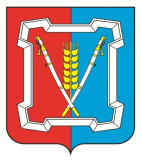 Контрольно-счетный органКурского муниципального ОКРУГА Ставропольского краяШкольный пер., д. 12, ст-ца Курская, 357850 Тел.: 8(87964)6-46-14, 6-46-12, факс 6-46-12, KSOKMR@yandex.ru____________________________________________________________________________________________________ЗАКЛЮЧЕНИЕ № 32 от 09 ноября 2022 года
на проект решения «О внесении изменений в решение Совета Курского муниципального округа Ставропольского края от 09 декабря 2021 года      № 306 «О бюджете Курского муниципального округа Ставропольского края на 2022 год и плановый период 2023 и 2024 годов»На основании пунктов 2 и 7 части 1 статьи 8 Положения о Контрольно-счетном органе Курского муниципального округа Ставропольского края от 28.10.2021 года № 280 и пункта 6 Положения о бюджетном процессе в Курском муниципальном округе Ставропольского края от 22.10.2020 года № 19, Контрольно-счетным органом Курского муниципального округа Ставропольского края подготовлено заключение на проект решения «О внесении изменений в решение Совета Курского муниципального округа Ставропольского края от 09 декабря 2021 года № 306 «О бюджете Курского муниципального округа Ставропольского края на 2022 год и плановый период 2023 и 2024 годов» (далее – проект).Представленный на экспертизу проект направлен в Контрольно - счетный орган Курского муниципального округа Ставропольского края письмом администрации Курского муниципального округа Ставропольского края от 07.11.2022 г. № 6702 в составе: проект решения, пояснительная записка, отчет об исполнении консолидированного бюджета Курского муниципального округа на 01.11.2022г. Проект решения подготовлен Финансовым управлением администрации Курского муниципального округа Ставропольского края. Экспертиза проведена на основании представленных документов, в части вносимых изменений. Установлено, что основной целью проекта является изменение основных характеристик бюджета Курского муниципального округа Ставропольского края на 2022 год и плановый период 2023 и 2024 годов, утвержденных решением Совета Курского муниципального округа Ставропольского края от 09 декабря 2021 года № 306 (далее – решение о бюджете).Анализ изменений, вносимых в текстовые пункты решения Совета Курского муниципального округа Ставропольского края от 09 декабря 2021 года № 306 «О бюджете Курского муниципального округа Ставропольского края на 2022 год и плановый период 2023 и 2024 годов»Проектом решения предлагается текстовые пункты 1, 5, 9, 13, 14, 15, 20 уточнить основные характеристики бюджета Курского муниципального округа Ставропольского края, а также приложения к решению о бюджете 1, 2, 3, 4, 5, 6, 7, 8, 9 и 10 изложить в новой редакции.В текстовые пункты 1, 5, 9, 13, 14, 15, 20 вносятся следующие изменения:1. В пункт 1:1.1. В подпункте 1 цифры «2 574 044,67» и «2 087 655,77» заменить соответственно цифрами «2 612 759,04» и «2 092 655,77».1.2. В подпункте 2 цифры «2 754 522,70» и «2 087 655,77» заменить соответственно цифрами «2 794 697,58» и «2 092 655,77».1.3. В абзаце первом подпункта 3 на 2022 год цифры «180 478,03» заменить цифрами «181 938,54».2. В пункт 5 цифры «2 222 495,25» и «1 736 011,41»  заменить соответственно цифрами «2 261 139,17» и «1 741 011,41».3. В пункт 9 после слов «на 2022 год в сумме» цифры «583 944,73» заменить цифрами «610 027,74».4. В пункт 13 цифры «438 063,30» заменить цифрами «439 539,27».5. В пункте 14 после слов «на 2022 год в сумме» цифры «1 000,00» заменить цифрами «0,00».6. В пункт 15:6.1. В подпункте 2 после слов «на 2022 год в объеме» цифры «1 000,00» заменить цифрами «0,00».6.2. В подпункте 3 цифры «2 204,95» заменить цифрами «1 804,95».7. В пункт 20:7.1. В подпункте 2 цифры «308,55» заменить цифрами «298,91».7.2. В подпункте 14 цифры «7 001,15» заменить цифрами «8 467,12».7.3. В подпункте 19 цифры «1 863,60» заменить цифрами «1 436,14».7.4. В подпункте 23 цифры «600,0» заменить цифрами «499,73».7.5. Дополнить подпунктами 25 - 26 следующего содержания:«25) государственная поддержка закупки контейнеров для раздельного накопления твердых коммунальных отходов в 2022 году в сумме 0,51 тыс. рублей;26) реализация программ формирования современной городской среды в 2023 году в сумме 46,60 тыс. рублей.».Анализ изменений в доходную часть бюджета на 2022 год и плановый период 2023 и 2024 годов.Доходную часть бюджета на 2022 год предлагается увеличить на 70,45 тыс. рублей, из них за счет:- уменьшения годовых назначений по земельному налогу, в связи с предоставлением налоговых льгот отдельным категориям налогоплательщиков, на основании решения Совета Курского муниципального округа Ставропольского края от 28.10.2021 г. № 287, на 2 281,66 тыс. рублей;- уменьшения годовые назначения по доходам, получаемых в виде арендной либо иной платы за передачу в возмездное пользование государственного и муниципального имущества (за исключением имущества бюджетных и автономных учреждений, а также имущества государственных и муниципальных унитарных предприятий, в том числе казенных), в связи с перерасчетом арендной платы в сторону уменьшения (на основании вступивших в силу решений судов), на 5 463,15 тыс. рублей;- увеличения объема платежей от государственных и муниципальных унитарных предприятий на 40,30 тыс. рублей;- увеличения объема доходов от оказания платных услуг на 1 680,43 тыс. рублей;- увеличения объема компенсации затрат от государства на 236,68 тыс. рублей;- увеличения объема доходов от продажи материальных и нематериальных активов на 5 422,85 тыс. рублей;- увеличения объема прочих доходов на 435,00 тыс. рублей;- увеличения объема доходов от безвозмездных поступлений на 38 643,92 тыс. рублей.Общий объем доходной части составит 2 612 759,04 тыс. рублей.Доходную часть бюджета на плановый период 2023 года предлагается скорректировать, а именно назначения увеличить на 5 000,00 тыс. рублей (создание модельных муниципальных библиотек). Общий объем доходной части в 2023 году составит 2 092 655,77 тыс. рублей, в 2024 году объем доходов не изменится.Анализ изменений расходной части бюджета Курского муниципального округа Ставропольского края на 2022 год и плановый период 2023 и 2024 годов.С учетом предлагаемых изменений уточненные годовые плановые назначения по расходам бюджета Курского муниципального округа Ставропольского края составят на 2022 год 2 794 697,58 тыс. рублей. Расходную часть бюджета предлагается увеличить на 40 174,88 тыс. рублей, из них по муниципальным программам увеличение составит – 36 271,02 тыс. рублей, а по непрограммным направлениям деятельности расходы увеличиться на 3 903,86 тыс. рублей. В плановом периоде 2023 года расходную часть бюджета предлагается увеличить на 5 000,00 тыс. рублей. Общий объем расходной части составит в 2023 году 2 092 655,377  тыс. рублей, в 2024 году объем расходов не изменится.Изменения программной части расходов бюджетаМуниципальная программа «Развитие образования» Утвержденные плановые назначения 2022 года в сумме 1 050 178,31 тыс. рублей предлагается увеличить на 2 866,21 тыс. рублей. Таким образом, уточненный объем расходов на реализацию муниципальной программы «Развитие образования» в 2022 году составит 1 053 044,52 тыс. рублей. В разрезе подпрограмм уточненные плановые назначения представлены в таблице: тыс. рублейМуниципальная программа «Социальная поддержка граждан»Утвержденные плановые назначения 2022 года в сумме 673 438,51 тыс. рублей предлагается увеличить на 31 398,74 тыс. рублей. Таким образом, уточненный объем расходов на реализацию муниципальной программы «Социальная поддержка граждан» в 2022 году составит 704 837,25 тыс. рублей. В разрезе подпрограмм уточненные плановые назначения представлены в таблице: тыс. рублейМуниципальная программа «Сохранение и развитие культуры»Утвержденные плановые назначения 2022 года в сумме 162 278,54 тыс. рублей предлагается уменьшить на 84,39 тыс. рублей. Таким образом, уточненный объем расходов на реализацию муниципальной программы «Сохранение и развитие культуры» в 2022 году составит 162 194,15 тыс. рублей. В разрезе подпрограмм уточненные плановые назначения представлены в таблице: тыс. рублейМуниципальная программа «Развитие физической культуры и спорта»Утвержденные плановые назначения 2022 года в сумме 21 617,12 тыс. рублей изменению не подлежат.Муниципальная программа «Молодежная политика»Утвержденные плановые назначения 2022 года в сумме 3 061,85 тыс. рублей изменению не подлежат.Муниципальная программа «Управление имуществом»Утвержденные плановые назначения 2022 года в сумме 2 454,94 тыс. рублей изменению не подлежат.Муниципальная программа «Управление финансами»Утвержденные плановые назначения 2022 года в сумме 45 846,91 тыс. рублей предлагается уменьшить на 400,00 тыс. рублей. Таким образом, уточненный объем расходов на реализацию муниципальной программы «Управление финансами» в 2022 году составит 45 446,91 тыс. рублей. В разрезе подпрограмм уточненные плановые назначения представлены в таблице: тыс. рублейМуниципальная программа «Защита населения и территории Курского округа Ставропольского края от чрезвычайных ситуаций»Утвержденные плановые назначения 2022 года в сумме 4 547,10 тыс. рублей изменению не подлежат.Муниципальная программа «Развитие малого и среднего бизнеса, потребительского рынка, снижение административных барьеров»Утвержденные плановые назначения 2022 года в сумме 12 515,51 тыс. рублей изменению не подлежат.Муниципальная программа «Развитие коммунального хозяйства, транспортной системы и обеспечения безопасности дорожного движения»Утвержденные плановые назначения 2022 года в сумме 508 932,87 тыс. рублей предлагается увеличить на 2 705,08 тыс. рублей. Таким образом, уточненный объем расходов на реализацию муниципальной программы «Развитие коммунального хозяйства, транспортной системы и обеспечения безопасности дорожного движения» в 2022 году составит 511 637,95 тыс. рублей. В разрезе подпрограмм уточненные плановые назначения представлены в таблице: тыс. рублейМуниципальная программа «Развитие сельского хозяйства»Утвержденные плановые назначения 2022 года в сумме 7 087,08 тыс. рублей предлагается уменьшить на 25,00 тыс. рублей. Таким образом, уточненный объем расходов на реализацию муниципальной программы «Развитие сельского хозяйства» в 2022 году составит 7 062,08 тыс. рублей. В разрезе подпрограмм уточненные плановые назначения представлены в таблице: тыс. рублейМуниципальная программа «Межнациональные отношения и поддержка казачества»Утвержденные плановые назначения 2022 года в сумме 36 567,21 тыс. рублей изменению не подлежат.Муниципальная программа «Профилактика правонарушений»Утвержденные плановые назначения 2022 года в сумме 915,00 тыс. рублей предлагается уменьшить на 42,52 тыс. рублей. Таким образом, уточненный объем расходов на реализацию муниципальной программы «Профилактика правонарушений» в 2022 году составит 872,48 тыс. рублей. В разрезе подпрограмм уточненные плановые назначения представлены в таблице: тыс. рублейМуниципальная программа «Противодействие коррупции»Утвержденные плановые назначения 2022 года в сумме 55,70 тыс. рублей изменению не подлежат.Муниципальная программа «Обеспечение жильем отдельных категорий граждан»Утвержденные плановые назначения 2022 года в сумме 62 792,90 тыс. рублей предлагается уменьшить на 54,65 тыс. рублей. Таким образом, уточненный объем расходов на реализацию муниципальной программы «Обеспечение жильем отдельных категорий граждан» в 2022 году составит 62 738,25 тыс. рублей. В разрезе подпрограмм уточненные плановые назначения представлены в таблице: тыс. рублейМуниципальная программа «Формирование современной городской среды»Утвержденные плановые назначения 2022 года в сумме 35 406,29 тыс. рублей предлагается уменьшить на 92,45 тыс. рублей. Таким образом, уточненный объем расходов на реализацию муниципальной программы «Формирование современной городской среды» в 2022 году составит 35 313,84 тыс. рублей. В разрезе подпрограмм уточненные плановые назначения представлены в таблице: тыс. рублейПо непрограммных расходов планируется увеличение плановых назначений по обеспечению деятельности администрации Курского муниципального округа Ставропольского края на 3 903,86 тыс. рублей.Анализ поступлений средств из источников финансирования дефицита бюджета Курского муниципального округа Ставропольского края. Решением Совета Курского муниципального округа Ставропольского края от 09 декабря 2022 года № 306 «О бюджете Курского муниципального округа Ставропольского края на 2022 год и плановый период 2023 и 2024 годов» утвержден бюджет с дефицитом 0,00 тыс. рублей. С учетом предлагаемых изменений годовых назначений по доходам и расходам бюджета Курского муниципального округа Ставропольского края, размер дефицита на 2022 год составит 181 938,54 тыс. рублей или 51,74 %, от общего объема доходов, без учета безвозмездных поступлений, при установленном пунктом 3 статьи 92.1 Бюджетного кодекса Российской Федерации допустимом размере 10,0 %.Превышение составило 146 776,55 тыс. рублей. Согласно абзаца 3   пункта 3 статьи 92.1 БК РФ превышение размера дефицита возможно в случае утверждения муниципальным правовым актом представительного органа муниципального образования о бюджете, в составе источников финансирования дефицита местного бюджета, снижения остатков средств на счетах по учету средств местного бюджета, в пределах суммы снижения остатков средств на счетах по учету средств местного бюджета (остаток средств на счете по учету средств бюджета Курского муниципального округа Ставропольского края на 01 января 2022 года составил 181 172,53 тыс. рублей).Проект решения Совета Курского муниципального округа Ставропольского края «О внесении изменений в решение Совета Курского муниципального округа Ставропольского края от 09 декабря 2021 года № 306 «О бюджете Курского муниципального округа Ставропольского края на 2022 год и плановый период 2023 и 2024 годов» соответствует требованиям бюджетного законодательства и может быть рассмотрен Советом Курского муниципального округа Ставропольского края в установленном порядке. ИнспекторКонтрольно-счетного органаКурского муниципального округа Ставропольского края                                                                         В.А. ШатохинаНаименование показателяПлан на 2022 годУточненный план на 2022 годИзменения Развитие образования1 050 178,311 053 044,522 866,21Развитие начального, общего и среднего образования604 199,67608 480,914 281,24Развитие дошкольного образования329 668,28329 436,42-231,86Организация отдыха и оздоровления детей и подростков15 314,3514 029,83-1 284,52Развитие дополнительного образования22 958,1522 959,501,35Осуществление полномочий по организации и осуществлению деятельности по опеке и попечительству несовершеннолетних граждан8 854,528 854,520,00Обеспечение реализации Программы и общепрограммные мероприятия69 183,3469 283,34100,00Наименование показателяПлан на 2022 годУточненный план на 2022 годИзменения Социальная поддержка граждан673 438,51704 837,2531 398,74Социальное обеспечение653 792,81685 191,5531 398,74Обеспечение реализации Программы и общепрограммные мероприятия19 645,7019 645,700,00Наименование показателяПлан на 2022 годУточненный план на 2022 годИзменения Сохранение и развитие культуры162 278,54162 194,15-84,39Сохранение и развитие дополнительного образования в сфере культура и искусства22 328,4421 728,44-600,00Сохранение и развитие библиотечного обслуживания населения24 486,9824 488,881,90Организация культурно-досуговой деятельности83 701,9483 674,56-27,38Кинообслуживание населения4 655,125 255,12600,00Развитие музейного дела10,0010,000,00Развитие событийного туризма1 657,711 599,10-58,61Обеспечение реализации Программы и общепрограммные мероприятия25 438,3525 438,05-0,30Наименование показателяПлан на 2022 годУточненный план на 2022 годИзменения Управление финансами	45 846,9145 446,91-400,00Обеспечение сбалансированности и устойчивости бюджета Курского муниципального округа Ставропольского края и повышение эффективности управления муниципальными финансами30 429,4630 029,46-400,00Обеспечение реализации Программы и общепрограммные мероприятия15 417,4515 417,450,00Наименование показателяПлан на 2022 годУточненный план на 2022 годИзменения Развитие коммунального хозяйства, транспортной системы и обеспечения безопасности дорожного движения508 932,87511 637,952 705,08Развитие коммунального хозяйства68 400,2569 629,361 229,11Развитие транспортной системы2 469,322 469,320,00Обеспечение безопасности дорожного движения438 063,30439 539,271 475,97Наименование показателяПлан на 2022 годУточненный план на 2022 годИзменения Развитие сельского хозяйства7 087,087 062,08-25,00Развитие растениеводства456,45456,450,00Развитие инновационной, инвестиционной и технологической деятельности в сельскохозяйственном производстве500,00500,000,00Обеспечение реализации Программы и общепрограммные мероприятия6 130,636 105,63-25,00Наименование показателяПлан на 2022 годУточненный план на 2022 годИзменения Профилактика правонарушений 915,00872,48-42,52Профилактика правонарушений и обеспечение общественной безопасности745,00702,48-42,52Профилактика незаконного потребления и оборота наркотических средств и психотропных веществ170,00170,000,00Наименование показателяПлан на 2022 годУточненный план на 2022 годИзменения Обеспечение жильем отдельных категорий граждан62 792,9062 738,25-54,65Обеспечение жильем молодых семей62 792,9062 738,25-54,65Наименование показателяПлан на 2022 годУточненный план на 2022 годИзменения Формирование современной городской среды35 406,2935 313,84-92,45Современная городская среда35 406,2935 313,84-92,45